SM tipset med Mulde VK.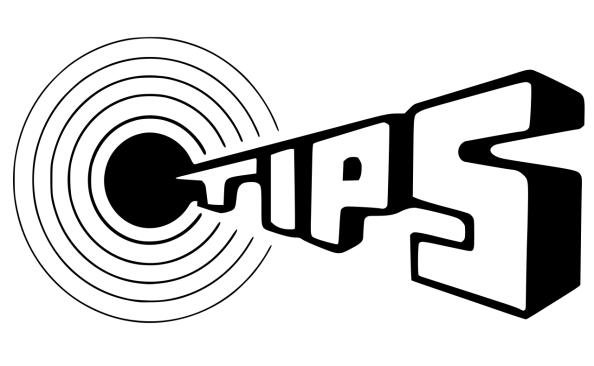 1. Vem vinner damernas individuella kula? Svar: ______________________________2. Vem vinner herrarnas individuella kula? Svar: ______________________________3. Vem vinner oldboys individuella kula?Svar: ______________________________4. Vem vinner oldgirls individuell kula?Svar: ______________________________5. Vem vinner ungdom flickor individuell kula?Svar: ______________________________6. Vem vinner ungdom pojkar äldre klass ungdom?Svar: ______________________________7. Vem vinner lagkula damer?Svar: ______________________________8. Vem vinner lagkula herrar?Svar: ______________________________9. Vem vinner lagkula oldboys?Svar: ______________________________10. Vem vinner centimeter damer?Svar: ______________________________11. Vem vinner centimeter herrar?Svar: ______________________________12. Vem vinner centimeter oldboys?Svar: ______________________________13. Vem vinner centimeter juniorer?Svar: ______________________________Utslagsfråga:  Vad blir resultatet på bästa ungdom centimeter 12 kast?Svar: ______________________________